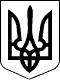 УКРАЇНАЧЕЧЕЛЬНИЦЬКА РАЙОННА РАДАВІННИЦЬКОЇ ОБЛАСТІРІШЕННЯ № 20301 березня 2017 року                                                               10 сесія 7 скликанняПро внесення змін до Програми організаційного забезпечення діяльності сектору з питань державної реєстрації  Чечельницької  районної державної адміністрації  на 2016-2018 роки           Відповідно до пункту 16 частини 1 статті 43 Закону України  «Про місцеве самоврядування в Україні», враховуючи подання сектору з питань державної реєстрації  Чечельницької райдержадміністрації, висновок постійної комісії районної ради з питань бюджету та комунальної власності,  районна рада ВИРІШИЛА:         1. Додаток 1 «Напрями діяльності та заходи Програми» Програми організаційного забезпечення діяльності сектору з питань державної реєстрації  Чечельницької районної державної адміністрації на 2016-2018 роки, затвердженої  рішенням 8 сесії районної  ради 7 скликання від 25.11.2016 року № 152 викласти  в  новій  редакції  (додається).  	2. Контроль за виконанням цього рішення покласти на постійну комісію районної ради з питань бюджету та комунальної власності  (Савчук В.В.).Голова районної ради                                                              С.В. П’яніщук                                                                                                                                                                Додаток до рішення 10 сесії                                                                                                                                                                  Чечельницької районної ради 7 скликання                                                                                                                                                                01 березня 2017 № 203Напрями діяльності та заходи Програми Керуючий справами виконавчогоапарату районної ради                                                                                                         Г.М. Лисенко№п/п№п/пНазва напряму  діяльностіНазва напряму  діяльностіПерелік заходів програмиПерелік заходів програмиСтрок вико-нання заходуВиконавціВиконавціДжерела фінансуванняДжерела фінансуванняОрієнтовні обсяги фінансування (тис.грн),                 у тому числі:Орієнтовні обсяги фінансування (тис.грн),                 у тому числі:Очікуваний результатОчікуваний результат     1     1 Організаційне та матеріально-технічне забезпечення функціонування  сектору з питань державної реєстрації Організаційне та матеріально-технічне забезпечення функціонування  сектору з питань державної реєстрації1.1. Придбання комп’ютерної та копіювальної техніки,  комплектуючих пристроїв1.1. Придбання комп’ютерної та копіювальної техніки,  комплектуючих пристроїв2017-2018Чечельницька районна державна адміністрація, районна радаЧечельницька районна державна адміністрація, районна радаМісцевий  бюджет Місцевий  бюджет        2017 – 15,0       2018 – 10,0       2017 – 15,0       2018 – 10,0Створення сприятливих умов для обслуговування жителів району   шляхом надання їм безпосередньої допомоги у вирішенні питань, що стосуються різних сфер реєстрації Створення сприятливих умов для обслуговування жителів району   шляхом надання їм безпосередньої допомоги у вирішенні питань, що стосуються різних сфер реєстрації      1     1 Організаційне та матеріально-технічне забезпечення функціонування  сектору з питань державної реєстрації Організаційне та матеріально-технічне забезпечення функціонування  сектору з питань державної реєстрації1.2. Виділення коштів на ремонт та облаштування робочого кабінету та архіву сектору з питань державної реєстрації1.2. Виділення коштів на ремонт та облаштування робочого кабінету та архіву сектору з питань державної реєстрації2017-2018Чечельницька районна державна адміністрація, районна радаЧечельницька районна державна адміністрація, районна радаМісцевий  бюджет Місцевий  бюджет        2017 – 12,0       2018 –  5,0       2017 – 12,0       2018 –  5,0Створення сприятливих умов для обслуговування жителів району   шляхом надання їм безпосередньої допомоги у вирішенні питань, що стосуються різних сфер реєстрації Створення сприятливих умов для обслуговування жителів району   шляхом надання їм безпосередньої допомоги у вирішенні питань, що стосуються різних сфер реєстрації 1.3. Придбання захищених носіїв ключової інформації1.3. Придбання захищених носіїв ключової інформації201720172017Чечельницька районна державна адміністрація, районна рада Чечельницька районна державна адміністрація, районна рада   Місцевий      бюджет  Місцевий      бюджет      2017 – 3,0      2017 – 3,0Вдосконалення державної реєстрації прав  та захист прав власностіВдосконалення державної реєстрації прав  та захист прав власності1.4. Придбання антивірусної програми1.4. Придбання антивірусної програми2017 - 20182017 - 20182017 - 2018Чечельницька районна державна адміністрація, районна рада Чечельницька районна державна адміністрація, районна рада   Місцевий      бюджет  Місцевий      бюджет      2017 – 1,0      2018 – 1,0      2017 – 1,0      2018 – 1,0Вдосконалення державної реєстрації прав  та захист прав власностіВдосконалення державної реєстрації прав  та захист прав власності  2  2Інформаційне забезпечення сектору з питань державної реєстрації  та надання правової допомоги населенню районуІнформаційне забезпечення сектору з питань державної реєстрації  та надання правової допомоги населенню району2.1.Облаштування приміщення сектору з питань державної реєстрації  інформаційними стендами, табличками, вивісками2.1.Облаштування приміщення сектору з питань державної реєстрації  інформаційними стендами, табличками, вивісками2017-20182017-20182017-2018Чечельницька районна державна адміністрація, районна рада Чечельницька районна державна адміністрація, районна рада   Місцевий      бюджет  Місцевий      бюджет      2017 – 5,0                      2018 - 5,0      2017 – 5,0                      2018 - 5,0Надання правової допомоги жителям району, висвітлення інформації про роботу установи, тощоНадання правової допомоги жителям району, висвітлення інформації про роботу установи, тощо         Всього:         Всього:            57,0            57,0